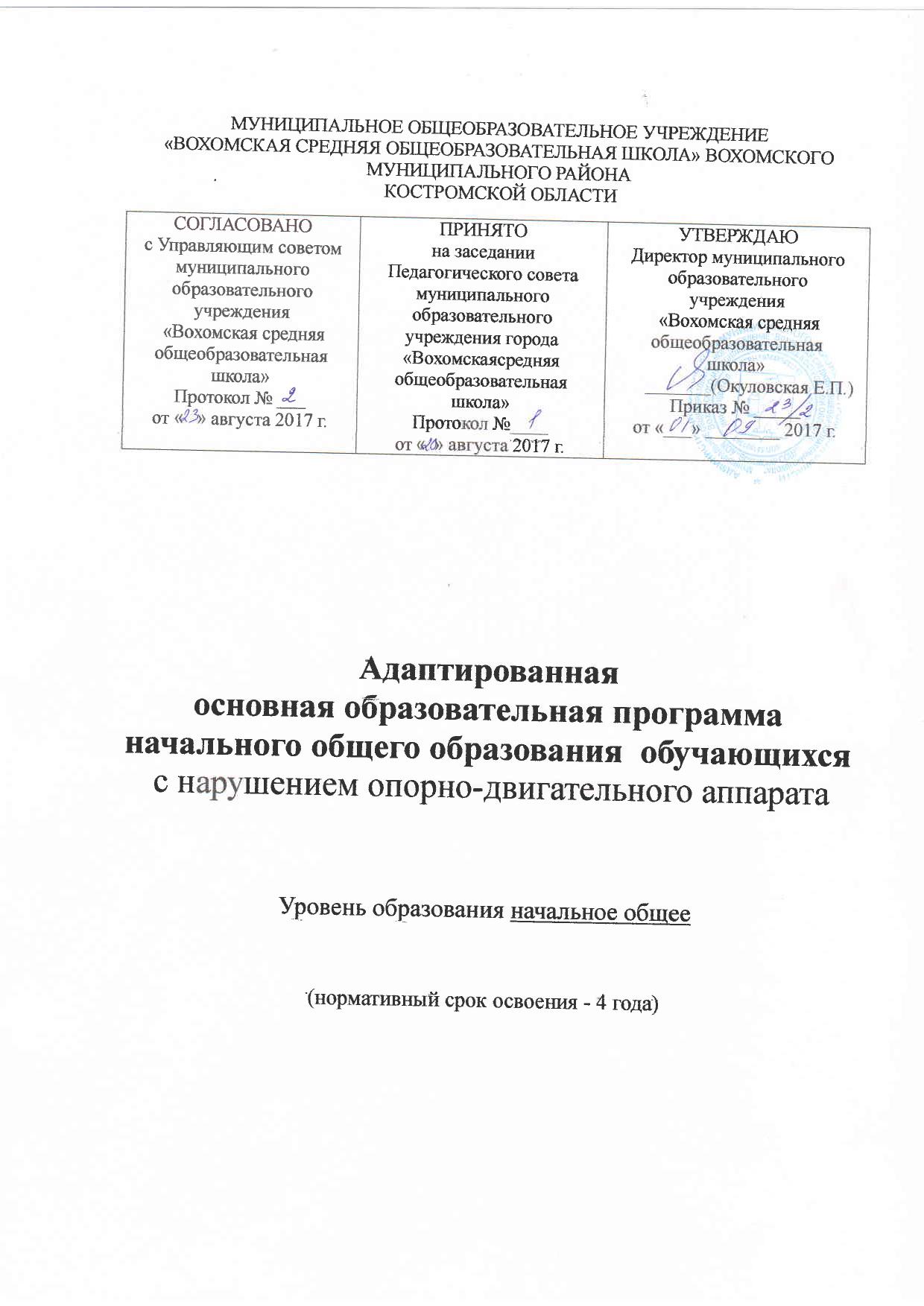 Содержание1. Целевой раздел 1.1. Пояснительная записка  1.2. Планируемые результаты освоения обучающимися  с нарушениями опорно-двигательного аппарата адаптированной основной образовательной программы начального общего образования 1.3. Система оценки достижения обучающимися  с нарушениями опорно-двигательного аппарата планируемых результатов освоения адаптированной основной основной программы начального общего образования 2. Содержательный раздел  2.1. Программа коррекционной работы  3. Организационный раздел 3.1. Учебный план  3.2. Система условий реализации адаптированной основной образовательной программы начального общего образования обучающихся с нарушениями опорно-двигательного аппарата 3.3 Механизмы  достижения целевых ориентиров в системе условий. Дорожная карта (сетевой график)1. Целевой раздел1.1. Пояснительная запискаАдаптированная основная образовательная программа начального общего образования для детей с нарушением опорно-двигательного аппарата  (далее – АООП НОО  для детей  с    НОДА) разработана в соответствии с требованиями - Федерального закона  Российской Федерации «Об образовании в Российской Федерации» N 273-ФЗ;- Федерального государственного образовательного стандарта начального общего образования обучающихся с ОВЗ (приказ Минобрнауки РФ от 19.12.2014 года № 1598 «Об утверждении Федерального государственного образовательного стандарта начального общего образования обучающихся с ограниченными возможностями здоровья»;-Нормативно-методических  документов Минобрнауки Российской Федерации и других нормативно-правовых актов в области образования; - Примерной адаптированной  основной  образовательной  программы начального общего образования на основе ФГОС НОО для   детей  с нарушениями опорно- двигательного аппарата;- СанПиН 2.4.2.3286-15 "Санитарно-эпидемиологические требования к условиям и организации обучения и воспитания в организациях, осуществляющих образовательную деятельность по адаптированным основным общеобразовательным программам для обучающихся с ограниченными возможностями здоровья"-Устава  МОУ «Вохомская СОШ».Цель реализации АООП НОО обучающихся с НОДА —обеспечение выполнения требований ФГОС НОО обучающихся с нарушениями опорно- двигательного аппарата посредством создания условий для максимального удовлетворения особых образовательных потребностей обучающихся с НОДА, обеспечивающих усвоение ими социального и культурного опыта.Достижение поставленной цели предусматривает решение следующих основных задач:• формирование общей культуры, духовно-нравственное, гражданское, социальное, личностное и интеллектуальное развитие, развитие творческих способностей, сохранение и укрепление здоровьяобучающихся с НОДА;• достижение планируемых результатов освоения  АООП НОО  НОДА, целевых установок, приобретение знаний, умений, навыков, компетенций и компетентностей, определяемых личностными, семейными, общественными, государственными потребностями и возможностями обучающегося с НОДА, индивидуальными особенностями развития и состояния здоровья;• становление и развитие личности обучающегося с НОДА  в её индивидуальности, самобытности, уникальности и неповторимости  с обеспечением преодоления возможных трудностей познавательного, коммуникативного, двигательного, личностного развития;• создание благоприятных условий для удовлетворения особых образовательных потребностей обучающихся с НОДА;• обеспечение доступности получения качественного начального общего образования;• обеспечение преемственности начального общего и основного общего образования;• выявление и развитие возможностей и способностей обучающихся с НОДА, через организацию их общественно полезной деятельности, проведения спортивно–оздоровительной работы, организацию художественного творчества и др. с использованием системы клубов, секций, студий и кружков (включая организационные формы на основе сетевого взаимодействия), проведении спортивных, творческих и др. соревнований;• использование в образовательном процессе современных образовательных технологий деятельностного типа;• предоставление обучающимся возможности для эффективной самостоятельной работы;• участие педагогических работников, обучающихся, их родителей (законных представителей) и общественности в проектировании и развитии внутришкольной социальной среды;• включение обучающихся в процессы познания и преобразования внешкольной социальной среды (населённого пункта, района).Принципы и подходы к формированию адаптированной основной общеобразовательной программы начального общего образования обучающихся с задержкой психического развития.В основу разработки и реализации АООП НОО обучающихсяс НОДА заложены дифференцированный идеятельностный подходы.Дифференцированный подход к разработке и реализации АООП НОО обучающихся с НОДА предполагает учет их особых образовательных потребностей, которые проявляются в неоднородности по возможностям освоения содержания образования. Деятельностный подход основывается на теоретических положениях отечественной психологической науки, раскрывающих основные закономерности процесса обучения и воспитания обучающихся, структуру образовательной деятельности с учетом общих закономерностей развития детей с нормальным и нарушенным развитием.Деятельностный подход в образовании строится на признании того, что развитие личности обучающихся с НОДА младшего школьного возраста определяется характером организации доступной им деятельности (предметно-практической и учебной). Основным средством реализации деятельностного подхода в образовании является обучение как процесс организации познавательной и предметно-практической деятельности обучающихся, обеспечивающий овладение ими содержанием образования.Реализация деятельностного подхода обеспечивает:придание результатам образования социально и личностно значимого характера;прочное усвоение обучающимися знаний и опыта разнообразной деятельности и поведения, возможность их самостоятельного продвижения в изучаемых образовательных областях;существенное повышение мотивации и интереса к учению, приобретению нового опыта деятельности и поведения;обеспечение условий для общекультурного и личностного развития на основе формирования универсальных учебных действий, которые обеспечивают не только успешное усвоение ими системы научных знаний, умений и навыков (академических результатов), позволяющих продолжить образование на следующей ступени, но и жизненной компетенции, составляющей основу социальной успешности.В основу формирования АООП НОО    обучающихся с НОДА положены следующие принципы:• принципы государственной политики РФ в области образования (гуманистический характер образования, единство образовательного пространства на территории Российской Федерации, светский характер образования, общедоступность образования, адаптивность системы образования к уровням и особенностям развития и подготовки обучающихся и воспитанников и др.); • принцип учета типологических и индивидуальных образовательных потребностей обучающихся;• принцип коррекционной направленности образовательного процесса;• принцип развивающей направленности образовательного процесса, ориентирующий его на развитие личности обучающегося и расширение его «зоны ближайшего развития» с учетом особых образовательных потребностей;• онтогенетический принцип; • принцип преемственности, предполагающий при проектировании АООП начального общего образования ориентировку на программу основного общего образования, что обеспечивает непрерывность образования обучающихся с задержкой психического развития;• принцип целостности содержания образования, поскольку в основу структуры содержания образования положено не понятие предмета, а ― «образовательной области»;• принцип направленности на формирование деятельности, обеспечивает возможность овладения обучающимися с задержкой психического развития всеми видами доступной им предметно-практической деятельности, способами и приемами познавательной и учебной деятельности, коммуникативной деятельности и нормативным поведением;  • принцип переноса усвоенных знаний, умений, и навыков и отношений, сформированных в условиях учебной ситуации, в различные жизненные ситуации, что обеспечит готовность обучающегося к самостоятельной ориентировке и активной деятельности в реальном мире;• принцип сотрудничества с семьей.Общая характеристика адаптированной основной общеобразовательной программы начального общего образования обучающихся  с нарушениями опорно- двигательного аппарата.Программа предполагает, что обучающийся с НОДА получает образование, полностью соответствующее по итоговым достижениям к моменту завершения обучения образованию обучающихся, не имеющих ограничений по возможностям здоровья, в те же сроки обучения(1 - 4 классы). Психолого-педагогическая характеристика обучающихся с НОДАКатегория детей с нарушениями опорно-двигательного аппарата - неоднородная по составу группа школьников. Группа обучающихся с нарушениями опорно-двигательного аппарата объединяет детей созначительным разбросом первичных и вторичных нарушений развития. Отклонения в развитии у детей с такой патологией отличаются значительной полиморфностью и диссоциацией в степени выраженности. В зависимости от причины и времени действия вредных факторов отмечаются виды патологии опорно-двигательного  аппарата: Уточнение роли различных факторов и механизмов формирования разных видов нарушения опорно-двигательного аппарата необходимо в большей степени для организации медико-социальной помощи этой категории детей. Для организации психолого-педагогического сопровождения ребёнка с НОДА в образовательном процессе, задачами которого являются правильное распознавание наиболее актуальных проблем его развития, своевременное оказание адресной помощи и динамическая оценка её результативности, необходимо опираться на типологию, которая должна носить педагогически ориентированный характер. Типология, основанная на оценке сформированности познавательных и социальных способностей у детей с нарушениями опорно-двигательного аппарата: дети с нарушениями функций опорно- двигательного аппарата различного этиопатогенеза, передвигающиеся самостоятельно или с применением ортопедических средств, имеющие нормальное психическое развитие и разборчивую речь. Достаточное интеллектуальное развитие у этих детей часто сочетается с отсутствием уверенности в себе, с ограниченной самостоятельностью, с повышенной внушаемостью. Личностная незрелость проявляется в наивности суждений, слабой ориентированности в бытовых и практических вопросах жизни. Особые образовательные потребности обучающихся с НОДАОсобые образовательные потребности различаются у обучающихся с ОВЗ разных категорий, поскольку задаются спецификой нарушения психического развития, определяют особую логику построения учебного процесса и находят своё отражение в структуре и содержании образования. Наряду с этим современные научные представления об особенностях психофизического развития разных групп обучающихся позволяют выделить образовательные потребности, как общие для всех обучающихся с ОВЗ, так и специфические. К общим потребностям относятся: получение специальной помощи средствами образования сразу же после выявления первичного нарушения развития;выделение пропедевтического периода в образовании, обеспечивающего преемственность между дошкольным и школьным этапами;получение начального общего образования в условиях образовательных организаций общего или специального типа, адекватного образовательным потребностям обучающегося с ОВЗ;обязательность непрерывности коррекционно-развивающего процесса, реализуемого, как через содержание предметных областей, так и в процессе индивидуальной работы; психологическое сопровождение, оптимизирующее взаимодействие ребенка с педагогами и соучениками;  психологическое сопровождение, направленное на установление взаимодействия семьи и образовательной организации; постепенное расширение образовательного пространства, выходящего за пределы образовательной организации.Для обучающихся с НОДА, осваивающих АООП НОО особые образовательные потребности,  задаются спецификой двигательных нарушений, а также спецификой нарушения психического развития, и определяют особую логику построения учебного процесса, находят своё отражение в структуре и содержании образования. Наряду с этим можно выделить особые по своему характеру потребности, свойственные всем обучающимся с НОДА:  обязательность непрерывности коррекционно-развивающего процесса, реализуемого, как через содержание образовательных областей, так и в процессе индивидуальной работы; требуется введение в содержание обучения специальных разделов, не присутствующих в Программе, адресованной традиционно развивающимся сверстникам; необходимо использование специальных методов, приёмов и средств обучения (в том числе специализированных компьютерных и ассистивных технологий), обеспечивающих реализацию «обходных путей» обучения; индивидуализация обучения требуется в большей степени, чем для нормально развивающегося ребёнка;обеспечение особой пространственной и временной организации образовательной среды;1.2. Планируемые результаты освоения обучающимися 
с задержкой психического развития адаптированной основной общеобразовательной программы начального общего образованияСамым общим результатом освоения АООП НОО обучающихся с НОДА должно стать полноценное начальное общее образование, развитие социальных (жизненных) компетенций.Личностные, метапредметные  и предметные результаты освоения  обучающимися с НОДА АООН НОО соответствует ФГОС НОО.Личностные результаты      освоения основной образовательной программыначального общего образования.Метапредметные результатыосвоения основной образовательной программы начального общего образованияПредметные результаты освоения обучающимися с НОДААООП НОО соответствуют планируемым  результатам ФГОС НОО и отражены в рабочих программах по предметам. (см рабочие программы)Планируемые результаты освоения обучающимися с НОДА АООП НОО дополняются результатами освоения программы коррекционной работы.Планируемые результаты освоения обучающимися с НОДА  программы коррекционной работы.По каждому направлению коррекционной работы определяются планируемые результаты реализации этой программы для каждого обучающегося. 1. Планируемые  результаты  реализации программы коррекционной работы по направлению «Медицинская коррекция и реабилитация»: Умение адекватно оценивать свои силы, понимать, что можно и чего нельзя: в еде, в физической нагрузке, в приёме медицинских препаратов, осуществлении вакцинации. Умение пользоваться личными адаптивными и ассистивными средствами в разных ситуациях (очки, специальное кресло, индивидуально адаптированное рабочее место, специализированные клавиатуры компьютера, заменители традиционной мышки, памперсы и др.). Умение удовлетворять биологические и социальные потребности, адаптироваться к окружающей среде. Понимание ребёнком того, что попросить о помощи при проблемах в жизнеобеспечении - это нормально и необходимо, не стыдно, не унизительно. Умение адекватно выбрать взрослого и обратиться к нему за помощью, точно описать возникшую проблему, иметь достаточный запас фраз и определений. Умение выделять ситуации, когда требуется привлечение родителей, и объяснять учителю (работнику школы) необходимость связаться с семьёй  для принятия решения в области жизнеобеспечения.  Прогресс в развитии самостоятельности и независимости в быту. Представление об устройстве домашней жизни, умение включаться в разнообразные повседневные дела, принимать посильное участие в них, адекватная оценка своих возможностей для выполнения определенных обязанностей в каких-то областях домашней жизни. Сформированность умения брать на себя ответственность в этой деятельности.  Представление об устройстве школьной жизни. Умение ориентироваться в пространстве школы и просить о помощи в случае затруднений, ориентироваться в расписании занятий. Умение включаться в разнообразные повседневные школьные дела, принимать посильное участие в них, брать на себя ответственность. Прогресс ребёнка в этом направлении. Стремление ребёнка активно участвовать в подготовке и проведении праздников и других мероприятий дома и в школе, прогресс в этом направлении. 2. Планируемые  результатыреализации программы коррекционной работы по направлению: «Психологическая коррекция познавательных процессов»: Развитие у ребёнка любознательности, наблюдательности, способности замечать новое, задавать вопросы, включаться в совместную со взрослым исследовательскую деятельность.  Умение самостоятельно конструировать по моделям, использовать пространственные и метрические признаки предметов, использование словесного обозначения пространственных отношений. Увеличение объема произвольной памяти в зрительной, слуховой и осязательной модальности. Умение ребенка выделить, осознать и принять цели действия. Умение планировать свою деятельность по времени и содержанию. Умение контролировать свои действия и вносить необходимые коррективы. Умение обратиться к взрослым при затруднениях в учебном процессе, сформулировать запрос о специальной помощи. 3. Планируемые  результаты  реализации программы коррекционной работы по направлению «Психологическая коррекция эмоциональных нарушений»:  Смягчение эмоционального дискомфорта ребенка, повышение активности и самостоятельности, устранение вторичных личностных реакций, обусловленных эмоциональными нарушениями, такими, как агрессивность, повышенная возбудимость, тревожная мнительность, эмоциональная отгороженность.  Модифицирование эмоциональных отношений и переживаний ребенка, способов реагирования на отношение к нему окружающих. Умение самостоятельно находить нужные формы эмоционального реагирования и управлять ими. Практические умения саморегуляции, включающие выработку навыков  управления вниманием, регуляции ритма дыхания и мышечного тонуса. 4. Планируемые  результаты  реализации программы коррекционной работы по направлению: «Психологическая коррекция социально-психологических проявлений»: Уменьшение ореола исключительности психологических проблем.  Умение получить эмоциональную поддержку от сверстников, имеющих общие проблемы и цели. Умение начать и поддержать разговор, задать вопрос, выразить свои намерения, просьбу, пожелание, опасения, завершить разговор. Умение корректно выразить отказ и недовольство, благодарность, сочувствие и т.д. Умение получать и уточнять информацию от собеседника. 5. Планируемые  результаты реализации программы коррекционной работы по направлению «Коррекция нарушений речи»: Умение решать актуальные житейские задачи, используя коммуникацию (вербальную, невербальную) как средство достижения цели. Формирование слухового контроля за своим произношением и фонематическим анализом. Нормализация проприоциптивной дыхательной мускулатуры при и вне фонации. Формирование синхронности речевого дыхания и голосоподачи.  Автоматизация поставленных звуков. Умение передать свои впечатления, умозаключения так, чтобы быть понятым другим человеком. Умение делиться своими воспоминаниями, впечатлениями и планами с другими людьми. 6. Планируемые  результаты  реализации программы коррекционной работы по направлению «Коррекция нарушений чтения и письма»:  Умение чтения разных слогов.  Умение чтения слов, не несущих смысловой нагрузки. Умение чтения текстов, составленных по законам морфологии и грамматических связей в русском языке из слов, не имеющих семантической значимости. Умение дифференцировать звуки на фонетико-фонематическом уровне.  Умение осуществлять морфемный анализ и синтез слов.  Умение анализировать слова и предложения на лексико-грамматическом уровне. Умение анализировать слова и предложения на синтаксическом уровне. При составлении программы коррекционной работы, направленной на поддержку ребенка в освоении основной образовательной программы, необходимо руководствоваться рекомендациями, зафиксированными в Индивидуальной Программе Реабилитации ребенка-инвалида (ИПР) в разделе: «Мероприятия психолого-педагогической реабилитации», выдаваемой федеральными государственными учреждениями Медико-Социальной Экспертизы.Результаты специальной поддержки освоения АООП НОО обучающихся с НОДА  должны отражать:способность усваивать новый учебный материал, адекватно включаться в классные занятия и соответствовать общему темпу занятий;способность использовать речевые возможности на уроках при ответах и в других ситуациях общения, умение передавать свои впечатления, умозаключения так, чтобы быть понятым другим человеком, умение задавать вопросы;способность к наблюдательности, умение замечать новое;овладение эффективными способами учебно-познавательной и предметно-практической деятельности;стремление к активности и самостоятельности в разных видах предметно-практической деятельности;умение ставить и удерживать цель деятельности; планировать действия; определять и сохранять способ действий; использовать самоконтроль на всех этапах деятельности; осуществлять словесный отчет о процессе и результатах деятельности; оценивать процесс и результат деятельности;сформированные в соответствии с требованиями к результатам освоения АООП НОО НОДА  предметные, метапредметные и личностные результаты;сформированные в соответствии АООП НООНОДА универсальные учебные действия.Требования к результатам освоения программы коррекционной работы конкретизируются применительно к каждому обучающемуся с НОДА в соответствии с его потенциальными возможностями и особыми образовательными потребностями.1.3. Система оценки достижения обучающимися с НОДА  планируемых результатов освоения адаптированной основной общеобразовательной программы    начального общего образованияСистема оценки достижения обучающимися с НОДА  планируемых результатов освоения АООП НОО предполагает комплексный подход к оценке результатов образования, позволяющий вести оценку достижения обучающимися всех трех групп результатов образования: личностных, метапредметных и предметных.Оценка результатов освоения обучающимися с НОДА АООП НОО (кроме программы коррекционной работы) осуществляется в соответствии с требованиями ФГОС НОО. Оценка личностных и метапредметных результатов  проводится в соответствии  с ООП НОО  МОУ «Вохомская СОШ».Оценка   достижения обучающимися с НОДА  предметных результатов.   Содержательный контроль и оценка предметных компетентностей обучающихся предусматривает выявление индивидуальной динамики качества усвоения предмета школьником и не допускает сравнения его с другими учениками.  Специальные условия  проведения текущей, промежуточной и итоговой (по итогам освоения АООП НОО) аттестации   обучающихся с НОДА включают:особую форму организации аттестации (в малой группе, индивидуальную) с учетом особых образовательных потребностей и индивидуальных особенностей обучающихся с НОДА;привычную обстановку в классе (присутствие своего учителя, наличие привычных для обучающихся мнестических опор: наглядных схем, шаблонов общего хода выполнения заданий);присутствие в начале работы этапа общей организации деятельности;адаптирование инструкции с учетом особых образовательных потребностей и индивидуальных трудностей обучающихся с НОДА:1) упрощение формулировок по грамматическому и семантическому оформлению;2) упрощение многозвеньевой инструкции посредством деления ее на короткие смысловые единицы, задающие поэтапность (пошаговость) выполнения задания;3) в дополнение к письменной инструкции к заданию, при необходимости, она дополнительно прочитывается педагогом вслух в медленном темпе с четкими смысловыми акцентами;при необходимости адаптирование текста задания с учетом особых образовательных потребностей и индивидуальных трудностей обучающихся с НОДА(более крупный шрифт, четкое отграничение одного задания от другого; упрощение формулировок задания по грамматическому и семантическому оформлению и др.);при необходимости предоставление дифференцированной помощи: стимулирующей (одобрение, эмоциональная поддержка), организующей (привлечение внимания, концентрирование на выполнении работы, напоминание о необходимости самопроверки), направляющей (повторение и разъяснение инструкции к заданию);увеличение времени на выполнение заданий;  возможность организации короткого перерыва (10-15 мин) при нарастании в поведении ребенка проявлений утомления, истощения; недопустимыми являются негативные реакции со стороны педагога, создание ситуаций, приводящих к эмоциональному травмированию ребенка.Система оценки достижения обучающимися с НОДА планируемых результатов освоения АООП НОО  должна предусматривать оценку достижения    обучающимися с НОДА планируемых результатов освоения программы коррекционной работы. Оценка достижения обучающимися с НОДА  планируемых результатов освоения программы коррекционной работыОценка результатов освоения обучающимися с НОДА   программы коррекционной работы   осуществляется в полном соответствии с требованиями ФГОС НОО.Осуществление оценки результатов освоения обучающимися с НОДА программы коррекционной работы основано на следующих принципах:1) дифференциации оценки достижений с учетом типологических и индивидуальных особенностей развития и особых образовательных потребностей обучающихся с НОДА;2) динамичности оценки достижений, предполагающей изучение изменений психического и социального развития, индивидуальных способностей и возможностей обучающихся с НОДА;3) единства параметров, критериев и инструментария оценки достижений в освоении содержания АООП НОО, что сможет обеспечить объективность оценки. Оценка результатов освоения обучающимися с НОДА   программы коррекционной работы осуществляться с помощью мониторинговых процедур: стартовой: стартовой, текущей и финишной  диагностики.Стартовая диагностика позволяет наряду с выявлением индивидуальных особых образовательных потребностей и возможностей обучающихся, выявить исходный уровень развития интегративных показателей, свидетельствующий о степени влияния  нарушений развития на учебно-познавательную деятельность и повседневную жизнь.Текущая диагностика используется для осуществления мониторинга в течение всего времени обучения   обучающегося на начальной ступени образования, которая  позволяет судить об успешности (наличие положительной динамики) или неуспешности (отсутствие даже незначительной положительной динамики) обучающихся с НОДАв освоении планируемых результатов овладения программой коррекционной работы. Данные диагностики выступают в качестве ориентировочной основы для определения дальнейшей стратегии: продолжения реализации разработанной программы коррекционной работы или внесения в нее определенных корректив. Целью финишной диагностики, приводящейся на заключительном этапе (окончание учебного года, окончание обучения на начальной ступени школьного образования), выступает оценка достижений обучающегося с НОДА   в соответствии с планируемыми результатами освоения   обучающимися программы коррекционной работы.Организационно-содержательные характеристики стартовой, текущей и финишной диагностики разрабатывает образовательная организация с учетом типологических и индивидуальных особенностей обучающихся, их индивидуальных особых образовательных потребностей.Оценку результатов  освоения обучающимися с НОДА программы коррекционной работы  проводят  все специалисты  школы: учитель (классный руководитель), воспитатель ГПД, педагог–психолог, логопед и родители (законные представители) обучающихся. В случаях стойкого отсутствия положительной динамики в результатах освоения программы коррекционной работы обучающимися    направляется на расширенное психолого-медико-педагогическое обследование для получения необходимой информации, позволяющей внести коррективы в организацию и содержание программы коррекционной работы. Результаты освоения обучающимися с НОДА программы коррекционной работы не выносятся на итоговую оценку.Все материалы младшего школьника по итогам образования в начальной школе оформляются в форме портфолио. Портфолио ученика представляет собой форму организации продуктов: всех контрольно-проверочных и диагностических работ (стартовая, итоговая, диагностическая, тематическая, проверочная работы) и их оценочных листов, продуктов учебно-познавательной деятельности школьника (докладов, презентаций), «карт знаний», «карт успешности» и т.п.2.  Содержательный раздел.Программа формирования универсальных учебных действий, программа отдельных учебных предметов и курсов внеурочной деятельности, программа духовно-нравственного развития, воспитания обучающихся с ЗПР, программа формирования экологической культуры, здорового и безопасного образа жизни, программа внеурочной деятельности соответствуют ФГОС НОО (см.программа).Структура АООП НОО предполагает введение программы коррекционной работы.2.1. Программа коррекционной работы.В   соответствии с требованиями ФГОС начального общего образования обучающихся с НОДА  целью  программы коррекционной работы является создание системы комплексного психолого-медико-педагогического сопровождения процесса освоения АООП НОО обучающимися с НОДА, позволяющего учитывать их особые образовательные потребности на основе осуществления индивидуального и дифференцированного подхода в образовательном процессе.Задачи программыпредупреждение вторичных биологических и социальных отклонений в развитии, затрудняющих образование и социализацию ребенка;коррекция нарушений психофизического и психофизиологического развития медицинскими, психологическими, педагогическими средствами;формирование у обучающихся с НОДА механизмов компенсации дефицитарных психомоторных функций, не поддающихся исправлению и освоение ассистивных средств компенсации;формирование способов познавательной деятельности, позволяющих учащемуся усваивать общеобразовательные предметы.Комплексная программа коррекционной работы предусматривает медицинское воздействие коррекцию двигательных нарушений), специальную психолого-педагогическую, в том числе логопедическую работу, а также психологическое сопровождение.Программа коррекционной работы   обеспечит:выявление особых образовательных потребностей детей с НОДА, обусловленных недостатками в их физическом и (или) психическом развитии;осуществление  индивидуально ориентированной психолого-медико-педагогической помощи детям с НОДА с учетом особенностей психофизического развития и индивидуальных возможностей и ресурсов детей (в соответствии с рекомендациями ПМПК и индивидуальной программой реабилитации (ИПР));возможность освоения детьми с нарушениями опорно-двигательного аппарата АООП и их адаптации к условиям образовательного учреждения. Принципы коррекционной работыПринцип приоритетности интересов обучающегося определяет отношение работников организации, которые призваны оказывать каждому обучающемуся помощь в развитии с учетом его индивидуальных образовательных потребностей.Принцип  системности  -  обеспечивает  единство  всех  элементов  коррекционно-воспитательной  работы:  цели  и  задач,  направлений  осуществления  и  содержания,  форм,  методов и приемов организации, взаимодействия участников.Принцип непрерывности обеспечивает проведение коррекционной работы на всем протяжении обучения школьника с учетом изменений в их личности.Принцип вариативности предполагает создание вариативных программ коррекционной работы с обучающимся с учетом их особых образовательных потребностей и возможностей психофизического развития.Принцип        единства    психолого-педагогических    и    медицинских    средств,обеспечивающий взаимодействие специалистов психолого-педагогического и медицинского блока в деятельности по комплексному решению задач коррекционно-воспитательной работы.Принцип сотрудничества с семьей основан на признании семьи как важного участника коррекционной работы, оказывающего существенное влияние на процесс развития ребенка и успешность его интеграции в общество.Теоретико-методологической основой Программы коррекционной работы является взаимосвязь трех подходов: ● нейропсихологического, выявляющего причины, лежащие в основе школьных трудностей; ● комплексного, обеспечивающего учет медико-психолого-педагогических знаний о ребенке; ● междисциплинарного, позволяющего осуществлять совместно-распределенную деятельность специалистов, сопровождающих развитие ребенка. Эта деятельность отражает, с одной стороны, специфику решения задач коррекции нарушенного развития детей конкретным содержанием профессиональной работы медицинских работников, педагогов и психологов, а с другой – интеграцию действий формирующегося коллективного субъекта этого процесса (от осознания необходимости совместных действий к развитому сотрудничеству).Направления работыПрограмма коррекционной работы  при получении начального общего образования включает в себя взаимосвязанные направления. Данные направления отражают её основное содержание:Этапы реализации программыКоррекционная работа реализуется поэтапно. Структура и содержание Программы коррекционной работыПрограмма включает в себя пять модулей:Психолого-медико-педагогическое сопровождениеВ адаптированной образовательной программе  психолого-медико-педагогическое сопровождение понимается как сложный процесс взаимодействия сопровождающего и сопровождаемого, результатом которого является решение и действие,  ведущее к прогрессу в развитии сопровождаемого. В основе сопровождения лежит единство четырёх функций: диагностика сущности возникшей проблемы; информация о сути проблемы и путях её решения; консультация на этапе принятия решения и разработка плана решения проблемы; помощь на этапе реализации плана решения. Основными принципами сопровождения ребёнка в образовательном учреждении являются: рекомендательный характер советов сопровождающего; приоритет интересов сопровождаемого («на стороне ребёнка»); непрерывность сопровождения; мультидисциплинарность  (комплексный подход) сопровождения.Основная цель сопровождения - оказание помощи в решении проблем. Задачи сопровождения: правильный выбор образовательного маршрута; преодоление затруднений в учёбе; решение личностных проблем развития ребёнка; формирование здорового образа жизни. Организационно-управленческой формой сопровождения является медико-психолого-педагогический консилиум. Его главные задачи: защита прав и интересов ребёнка; массовая диагностика по проблемам развития; выявление групп детей, требующих внимания специалистов; консультирование всех участников образовательного процесса.В школе создана служба, осуществляющая психолого - медико-педагогическое сопровождение детей с ОВЗ, которая ведет ребенка  на протяжении всего периода его обучения. В службу сопровождения входят специалисты: заместитель директора по УВР, учитель-логопед, педагог-психолог, социальный педагог, учителя, работающие по адаптированной образовательной программе, воспитатели и медицинский работник. Комплексное изучение ребенка, выбор наиболее адекватных проблеме ребенка методов работы, отбор содержания обучения с учетом индивидуально-психологических особенностей детей осуществляется на школьном психолого -медико-педагогическом консилиуме. Приоритетным направлением деятельности службы сопровождения является профилактическая работа с детьми с НОДА по предупреждению проблем адаптационного периода:социально-психологических (проблемы социальной дезадаптации), личностных (неуверенность в себе, высокая тревожность, неадекватная самооценка, низкая учебная мотивация и т.д.), познавательных (проблемы восприятия, внимания, памяти, мышления, трудностей в обучении).Основными направлениями работы службы сопровождения в течение всего периода обучения являются: 1. Диагностика познавательной, мотивационной и эмоционально-волевой сфер личности учащихся.2. Аналитическая работа.3. Организационная работа (создание единого информационного поля школы, ориентированного на всех участников образовательного процесса — проведение школьных психолого-медико-педагогических консилиумов, больших и малых педсоветов, обучающих семинаров, совещаний с представителями администрации, педагогами и родителями).4. Консультативная работа с педагогами, учащимися и родителями.5. Профилактическая работа (реализация программ, направленных на решение проблем межличностного взаимодействия).6. Коррекционно-развивающая работа (индивидуальные и групповые занятия с учащимися, испытывающими трудности в школьной адаптации). Психолого-педагогическое сопровождение ребенка с НОДА можно рассматривать как комплексную технологию психолого-педагогической поддержки и помощи ребенку и родителям в решении задач развития, обучения, воспитания, социализации со стороны специалистов разного профиля, действующих координировано. Система комплексного психолого – социально – педагогического сопровождения детей.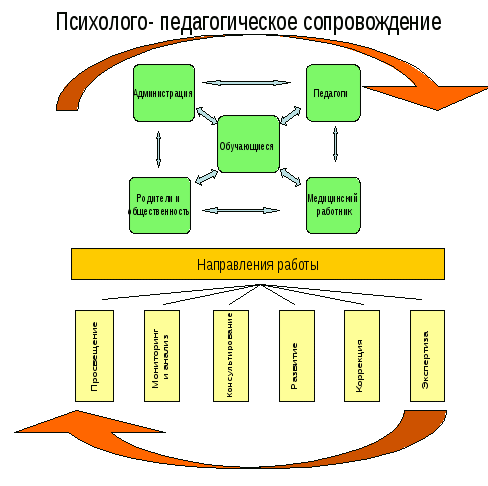 Групповые и индивидуальные коррекционные занятия(осуществляет педагог, педагог-психолог, учитель-логопед).Одним  из условий  успешного обучения детей с НОДА является организация групповых и индивидуальных занятий, которые дополняют коррекционно-развивающую работу, и направлены на преодоление специфических трудностей и недостатков, характерных для учащихся с НОДА.Цель коррекционно-развивающих занятий – коррекция недостатков познавательной и эмоционально-личностной сферы детей средствами изучаемого программного материала.Задачи, решаемые на коррекционно-развивающих занятиях: создание условий для развития сохранных функций; формирование положительной мотивации к обучению; повышение уровня общего развития, восполнение пробелов предшествующего развития и обучения; коррекция отклонений в развитии познавательной и эмоционально-личностной сферы; формирование механизмов волевой регуляции в процессе осуществления заданной деятельности; воспитание умения общаться, развитие коммуникативных навыков.Занятия строятся с учетом основных принципов коррекционно-развивающего обучения:Принцип системности коррекционных (исправление или сглаживание отклонений и нарушений развития, преодоление трудностей развития), профилактических (предупреждение отклонений и трудностей в развитии) и развивающих (стимулирование, обогащение содержания развития, опора на зону ближайшего развития) задач.Принцип единства диагностики и коррекции реализуется в двух аспектах.Началу коррекционной работы должен предшествовать этап комплексного диагностического обследования, позволяющий выявить характер и интенсивность трудностей развития, сделать заключение об их возможных причинах и на основании этого заключения строить коррекционную работу, исходя из ближайшего прогноза развития (совместно с психологом). Реализация коррекционно-развивающей работы требует от педагога постоянного контроля динамики изменений личности, поведения и деятельности, эмоциональных состояний, чувств и переживаний ребенка. Такой контроль позволяет вовремя вносить коррективы в коррекционно-развивающую работу.Планируемые результаты  программы коррекционной работы  ( в п 1.3)Мониторинг динамики развития обучающихся с НОДАМониторинг динамики развития обучающихся, их успешности в освоении АООП НОО для обучающихся с ОВЗ, корректировку коррекционных мероприятий осуществляет школьный психолого- медико-педагогический консилиум. Он проводится по итогам учебного годаМониторинговая деятельность предполагает:отслеживание динамики развития обучающихся с НОДА и эффективности индивидуальных коррекционно-развивающих программ;перспективное планирование коррекционно-развивающей работы.3. Организационный раздел3.1. Учебный планОбязательные предметные области учебного плана и учебные предметы соответствуют ФГОС НОО. (См  программы).   Внеурочная деятельность организуется по направлениям развития личности (духовно-нравственное, социальное, общеинтеллектуальное, общекультурное, спортивно-оздоровительное) в объеме не более 10 часов на 1 обучающегося. Содержание занятий, предусмотренных в рамках внеурочной деятельности, формируется с учетом пожеланий обучающихся и их родителей (законных представителей) и реализуется посредством различных форм организации:экскурсиикружки, секции, конкурсы, соревнования, общественно полезные практики, социальное проектирование и т.д.При организации внеурочной деятельности обучающихся  МОУ «Вохомская СОШ» используются  возможности учреждений дополнительного образования, культуры, спорта и других организаций. Образовательное учреждение предоставляет обучающимся возможность выбора широкого спектра занятий, направленных на их развитие и социальную адаптацию. В целях более успешной динамики в общем развитии отдельных обучающихся, коррекции недостатков их психического развития, а также восполнения пробелов в знаниях, проводятся коррекционные групповые и индивидуальные занятия.Для учащихся, имеющих нарушения психологического развития, вводятся психо-коррекционные занятия по развитию познавательной сферы  ( количество часов  в неделю  определяется в соответствии с заключением ПМПК).Для  оказания  логопедической  помощи учащимся  вводятся  занятия с  логопедом      ( количество часов  в неделю  определяется в соответствии с заключением ПМПК).Коррекционные курсы учебного плана обучающихся с нарушением психологического развития составлены с учетом решения двух основных задач:- продолжение целенаправленной работы по коррекции и развитию психических процессов, эмоциональной и когнитивной сфер, обеспечивающих усвоение учащимися образовательной программы (на основе применения методов и приемов, форм обучения, способствующих повышению работоспособности, активизации учебной деятельности);- отслеживание результативности обучения и динамики развития учащихся. 3.3. Система условий реализации адаптированной основной общеобразовательной программы начального общего образования обучающихся с НОДАКадровые условияВсе специалисты должны обязательно пройти профессиональную переподготовку или курсы повышения квалификации в области инклюзивного образования, подтвержденные дипломом о профессиональной переподготовке или удостоверением о повышении квалификации установленного образца.Лица, имеющие высшее педагогическое профессиональное образование по другим специальностям и профилям подготовки, для реализации программы коррекционной работы должны пройти переподготовку либо получить образование в области олигофренопедагогики, подтвержденные документом соответствующего образца.        Педагоги участвуют в методических семинарах, вебинарах, посвященных  вопросам реализации ФГОС НОО ОВЗФинансовые условияФинансовое обеспечение реализации адаптированной основной образовательной программы основного начального  образования  для  обучающихся с НОДА  опирается на исполнение расходных обязательств, обеспечивающих конституционное право граждан на бесплатное и общедоступное общее образование. Объём действующих расходных обязательств отражается в задании учредителя по оказанию государственных (муниципальных) образовательных услуг в соответствии с требованиями федеральных государственных образовательных стандартов общего образования.               В МОУ «Вохомская СОШ» разработаны   локальные акты,  регламентирующие установление заработной платы работников образовательной организации и  разработано положение об  установлении стимулирующих надбавок и доплат.Материльно- технические  условия.Организация пространства.Пространство МОУ «Вохомская СОШ», в котором осуществляется образование обучающихся с НОДА  соответствует  общим требованиям, предъявляемым к образовательным организациям.Образовательная деятельность осуществляется в типовом здании, введённом в эксплуатацию в 1982  году. Проектная мощность здания - 700 учебных мест.      Школа располагается в трехэтажном здании капитального исполнения общей площадью 7126 м2, принадлежащем на правах оперативного управления. Занятия проводятся в одну смену. Фактически на одного обучающегося приходится 11,8 кв.м.Помещения и участки соответствуют государственным санитарно-эпидемиологическим требованиям к устройству, правилам и нормативам работы общеобразовательных учреждений СанПиН 2.4.2.2821-10. Территория школы оборудована наружным освещением, пешеходными дорожками и подъездными путями, ограждением. Здания школы оснащены современными системами жизнеобеспечения:- централизованным горячим отоплением;- вентиляцией;- горячей и холодной водой;- системой противопожарной сигнализации и оповещения о пожаре;- системой охранной сигнализации;- «тревожной» кнопкой вызова охраны;- локальной компьютерной сетью;Требования к организации пространства и наличие созданных условий.Организации временного режимаВременной режим образования обучающихся с НОДА  (учебный год, учебная неделя, день) установлен  в соответствии с законодательно закрепленными нормативами (ФЗ «Об образовании в РФ», СанПиН, приказы Министерства образования и др.), а также локальными актами образовательной организации.  Сроки освоения адаптированной основной образовательной программы начального общего образования обучающимися с НОДА   составляют 4 года (I – IV классы). 1. Продолжительность учебного года:- начало учебного года – 1 сентября- длительность учебного года:- в 1-ых классах – 33 учебных недели;- во 2-4  классах – 34 учебных недели;2. Окончание учебного года:    Учебные занятия заканчиваются:	в 1- 4  классах – 30 мая.Начало учебных занятий       1- 4 классах – 09.00 час. Занятия проводятся в первую  смену.Режим работы:Обучающиеся  1-4   класса  - пятидневная рабочая неделя.Продолжительность учебной недели не превышает: - в 1 классах- 21 час в неделю,- во 2-4 х классах – 23 часа в неделю.6.  Продолжительность уроков1 класс – 4 дня по 4 урока, 1 день – 5 уроков (21 час недельная нагрузка)
2-4 классы – 3 дня 5 уроков, 2 дня 4 урока (недельная нагрузка 23 часа).Общий объем нагрузки в течение дня не превышает:для обучающихся 1-х классов — 4 уроков и один раз в неделю 5 уроков за счет урока физической культуры.для обучающихся 2-4 классов — 5 уроков и один раз в неделю 6 уроков за счет урока физической культуры. 	Продолжительность  урока  1 класса регламентируется СанПиН: в первом полугодии    используется «ступенчатый» режим обучения - постепенное наращивание учебной нагрузки.   В сентябре – октябре ежедневно проводится по 3 урока (35 минут каждый), после  проведения  которых,  время заполняется целевыми прогулками, экскурсиями, физкультурными занятиями, развивающими    играми. В ноябре-декабре проводится по 4 урока (35 минут каждый), январь-май – по 4 урока (40 минут каждый). Чтобы выполнить задачу снятия статического напряжения школьников, на четвѐртых  уроках используются не классно-урочные, а иные формы организации учебного процесса, которые нацелены на прохождение учебной программы.В середине каждого урока  проводится  физкультурная минутка (проводимые физкультурные минутки направлены на снятие общего мышечного напряжения и коррекцию осанки обучающихся, кроме того включаются обязательные упражнения для снятия зрительного напряжения и активизации зрительной системы).В режиме образовательной организации предусмотрено проведение прогулки (1час) на свежем воздухе во второй половине дня.Во второй половине дня согласно режима образовательной организации проводятся занятия в рамках дополнительного образования, логопедические занятия по коррекции нарушений устной речи, коррекции/профилактике нарушений письма и чтения.7. Продолжительность перемен8. Учебный год делится на четверти.9. Средняя наполняемость классов: до  25 человек10. Деление на 2 группы при изучении иностранного языка 11. Продолжительность каникул в течение учебного года составляет не менее 30 календарных дней, летом не менее 8 недель. Для обучающихся 1 класса устанавливаются дополнительные недельные каникулы в феврале.12.Формы организации учебного процессаОсновной формой организации обучения является классно-урочная .13.   Проведение уроков, индивидуальных, групповых, кружковых занятий, занятий внеурочной деятельности осуществляется в соответствии с расписанием, утвержденным директором школы.Технические средства  обученияТехнические средства дают возможность удовлетворить особые образовательные потребности обучающихся с НОДА,  способствуют мотивации учебной деятельности, развивают познавательную активность обучающихся. Учебный и дидактический материал.При освоении АООП НОО обучающиеся с НОДА   обучаются по базовым учебникам для сверстников, не имеющих ограничений здоровья, со специальными, учитывающими особые образовательные потребности, приложениями и дидактическими материалами (преимущественное использование натуральной и иллюстративной наглядности), рабочими тетрадями и пр. на бумажных и/или электронных носителях, обеспечивающими реализацию программы коррекционной работы, направленную на специальную поддержку освоения ООП НОО обучающихся с НОДА .Учебно-методический комплекс, обеспечивающий реализацию учебной программы Имеющееся   материально­техническое  обеспечение  ориентировано  не только на обучающегося с  НОДА, но и на всех участников процесса образования.  Это обусловлено большей, чем  для обучающихся в общеобразовательных классах, необходимостью индивидуализации процесса образования обучающихся с ОВЗ. Все участники,  вовлечённые в процесс образования,  имеют  неограниченный доступ к организационной технике и  ресурсам  образовательной организации, где можно осуществлять подготовку необходимых индивидуализированных материалов для процесса обучения обучающегося с НОДА. Информационное обеспечение включает необходимую нормативную правовую базу образования обучающихся с НОДА и характеристики предполагаемых информационных связей участников образовательного процесса.  3.3 Механизмы  достижения целевых ориентиров в системе условий.Интегративным результатом выполнения требований к условиям реализации основной образовательной программы образовательной организации должно быть создание и поддержание комфортной развивающей образовательной среды, адекватной задачам достижения личностного, социального, познавательного (интеллектуального), коммуникативного, эстетического, физического, трудового развития обучающихся.анализ имеющихся в образовательной организации условий и ресурсов реализации основной образовательной программы начального общего образования;установление степени их соответствия требованиям ФГОС, а также целям и задачам основной образовательной программы образовательной организации, сформированным с учетом потребностей всех участников образовательной деятельности;выявление проблемных зон и установление необходимых изменений в имеющихся условиях для приведения их в соответствие с требованиями ФГОС НОО ОВЗ с НОДА;разработку с привлечением всех участников образовательной деятельности и возможных партнеров механизмов достижения целевых ориентиров в системе условий;разработку сетевого графика (дорожной карты) создания необходимой системы условий;разработку механизмов мониторинга, оценки и коррекции реализации промежуточных этапов разработанного графика (дорожной карты).Дорожная карта (сетевой график)  введения ФГОС  НОО для  детей с НОДА.Требования ФГОСПланируемый результатФормирование основ российской гражданской идентичности, чувства гордости за свою Родину, российский народ и историю России, осознание своей этнической и национальной принадлежности; формирование ценностей  многонационального российского общества; становление гуманистических и демократических ценностных ориентацийУченик осознаёт свою принадлежность к своей стране - России, к своему народу. Отвечает на вопросы: Что связывает тебя с родными, друзьями; с родной природой, с Родиной? Какой язык и какие традиции являются  для тебя родными и почему? Что обозначает для тебя любить и беречь родную землю, родной язык?Знает  и с уважением относится к Государственным символам России.Сопереживает радостям и бедам своего народа и проявлять эти чувства в добрых поступках.Формирование целостного, социально ориентированного взгляда на мир в его органичном единстве и разнообразии природы, народов, культур и религий. Формирование уважительного отношения к иному мнению, истории и культуре других народовУченик воспринимает планету Земля как общий дом  для многих народов, принимает как данность и с уважением относится к разнообразию народных традиций, культур, религий.Выстраивает отношения, общение со сверстниками несмотря на национальную принадлежность, на основе общекультурных принципов, уважать иное мнение историю и культуру других народов и стран, не допускать их оскорбления, высмеивания.Овладение начальными навыками адаптации в динамично изменяющемся и развивающемся миреУченик умеет выстраивать добропорядочные отношения в учебном коллективе, в коллективах групп продлённого дня, дополнительного образования,  во временных творческих группах.Принятие и освоение социальной роли обучающегося, развитие мотивов учебной деятельности и формирование личностного смысла учения Ученик воспринимает важность (ценность) учёбы как интеллектуального труда и познания нового. Ответы на вопрос: для чего он учится, отражают учебную мотивацию. Ученик активно участвует в процессе обучения, выходит на постановку собственных образовательных целей и задач.Развитие самостоятельности и личной ответственности за свои поступки, в том числе в информационной деятельности, на основе представлений о нравственных нормах, социальной справедливости и свободеУченик осмысленно относится к тому, что делает, знает, для чего он это делает, соотносит свои действия и поступки с нравственными нормами. Различает «что я хочу» и «что я могу». Осуществляет добрые дела, полезные другим людям. Умеет отвечать за результат дела, в случае неудачи «не прячется» за других.Формирование эстетических потребностей, ценностей и чувствУченик умеет различать «красивое» и «некрасивое», ощущает потребность в «прекрасном», которое выражается в удержании критерия «красиво» (эстетично),  в отношениях к людям, к результатам труда.Развитие этических чувств, доброжелательности и эмоционально-нравственной отзывчивости, понимания и сопереживания чувствам других людейУченик понимает ценности нравственных норм, закреплённых в языке народа, для жизни и здоровья человека, умеет соотносить эти нормы с поступками как собственных, так и окружающих людей.Ученик проявляет доброжелательность в отношении к другим, эмоциональную отзывчивость и сопереживание к чувствам родных и близких, одноклассников, к событиям в классе, в стране.Развитие навыков сотрудничества со взрослыми и сверстниками в разных социальных ситуациях, умения не создавать конфликтов и находить выходы из спорных ситуацийУченик позитивно участвует в  коллективной и групповой работе  учащихся, умеет входить в коммуникацию со взрослыми людьми, соблюдает в повседневной жизни нормы речевого этикета и правила устного общения (обращение, вежливые слова). В ситуации конфликта ищет пути его равноправного, ненасильственного преодоления,  терпим к другим мнениям, учитывает их в совместной работе.Формирование установки на безопасный, здоровый образ жизни, наличие мотивации к творческому труду, работе на результат, бережному отношению к материальным и духовным ценностямУченик ориентирован на здоровый образ жизни, придерживается здорового режима дня, активно участвует в физкультурно-оздоровительных мероприятиях, имеет увлечение к творческому труду или спортивным занятиям. Проявляет бережное отношение к результатам своего и чужого труда. Требования ФГОСПланируемый результатОвладение способностью принимать и сохранять цели и задачи учебной деятельности, поиска средств ее осуществления.Ученик принимает учебную задачу, соотносит свои действия с этой задачей, ищет способ её решения, осуществляя пробы.Освоение способов решения проблем творческого и поискового характера.Ученик осуществляет отбор источников информации для поиска нового знания. Самостоятельно  отбирает для решения  предметных учебных задач необходимые словари, энциклопедии, справочники, электронные диски; сопоставляет  и отбирает информацию, полученную из  различных источников (словари, энциклопедии, справочники, Интернет, компетентные люди – библиотекарь, учитель старших классов),  выделяет главное (различает главное и второстепенное), фиксирует в виде текста, таблиц, схем.Формирование умения планировать, контролировать и оценивать учебные действия в соответствии с поставленной задачей и условиями ее реализации; определять наиболее эффективные способы достижения результата.Ученик намечает действия при работе в паре, составляет простой план действий при написании творческой работы, создании проектов.В диалоге с учителем вырабатывает критерии оценки и определяет степень успешности выполнения своей работы и работы всех, исходя из имеющихся критериев,  может совершенствовать критерии оценки и пользоваться ими в ходе оценки и самооценки.В ходе представления проекта может дать обоснованную оценку его результатов.Формирование умения понимать причины успеха/неуспеха учебной деятельности и способности конструктивно действовать даже в ситуациях неуспехаСопоставляя свои действия и результат, понимать причины своего неуспеха и находить способы выхода из этой ситуации.Освоение начальных форм познавательной и личностной рефлексииУченик должен уметь отвечать на вопросы: Что мне удалось? Что не удалось? И почему?Как, каким способом действовал? Какой способ сложнее (удобнее, подходит или нет) и почему?Использование знаково-символических средств представления информации для создания моделей изучаемых объектов и процессов, схем решения учебных и практических задач.Умение работать в материальной и информационной среде начального общего образования (в том числе с учебными моделями) в соответствии с содержанием конкретного учебного предметаУченик может перевести в устный текст данные из таблицы, схемы, диаграммы, может дополнить или достроить их, использовать эти средства для записи текстовой информации. Активно использует модели при анализе слов, предложений, при решении математических задачАктивное использование речевых средств и средств информационных и коммуникационных технологий (далее – ИКТ) для решения коммуникативных и познавательных задачУченик соблюдает в повседневной жизни нормы речевого этикета и правила устного общения (обращение, вежливые слова). Может решать разные коммуникативные задачи, адекватно используя имеющиеся у него языковые средства (просьба, отказ, поздравление, доказательств)Умеет презентовать результаты своей деятельности, в том числе средствами ИКТ.Использование различных способов поиска (в справочных источниках и открытом учебном информационном пространстве сети Интернет), сбора, обработки, анализа, организации, передачи и интерпретации информации в соответствии с коммуникативными и познавательными задачами и технологиями учебного предмета; в том числе умение вводить текст с помощью клавиатуры, фиксировать (записывать) в цифровой форме измеряемые величины и анализировать изображения, звуки,  готовить свое выступление и выступать с аудио-, видео- и графическим сопровождением; соблюдать нормы информационной избирательности, этики и этикетаУченик умеет использовать компьютерную технику для решения поисковых задач, в том числе умеет вводить текст с помощью клавиатуры, фиксировать (записывать) в цифровой форме измеряемые величины и анализировать изображения, звуки,  готовить своё выступление и выступать с аудио-, видео- и графическим сопровождением; при этом от соблюдает нормы информационной избирательности, этики и этикета.Овладение навыками смыслового чтения текстов различных стилей и жанров в соответствии с целями и задачами; осознанно строить речевое высказывание в соответствии с задачами коммуникации и составлять тексты в устной и письменной формахУченик предъявляет смысловое чтение произведений разных стилей и жанров. Ученик адекватно использует речь и речевые средства для эффективного решения разнообразных коммуникативных задач в практической деятельности и повседневной жизни, он может составлять тексты в устной и письменной форме на определённую тему с использованием разных типов речи: описание, повествование, рассуждение.Овладение логическими действиями сравнения, анализа, синтеза, обобщения, классификации по родовидовым признакам, установления аналогий и причинно-следственных связей, построения рассуждений, отнесения к известным понятиямНа изученном предметном материале предъявляет овладение логическими действиями сравнения, анализа, синтеза, обобщения, классификации по родовидовым признакам, установления аналогий и причинно-следственных связей, построения рассуждений, отнесения к известным понятиямГотовность слушать собеседника и вести диалог; готовность признавать возможность существования различных точек зрения и права каждого иметь свою; излагать свое мнение и аргументировать свою точку зрения и оценку событийУченик умеет  вести диалог, учитывая разные мнения;   умеет договариваться и приходить к общему решению; умеет задавать вопросы, уточняя непонятое в высказывании; умеет доказательно формулировать собственное мнение.Определение общей цели и путей ее достижения; умение договариваться о распределении функций и ролей в совместной деятельности; осуществлять взаимный контроль в совместной деятельности, адекватно оценивать собственное поведение и поведение окружающихУченик активно участвует в коллективном диалоге по постановке общей цели и путей её достижения, умеет договариваться о распределении функций и ролей при работе в паре, в творческой группе; умеет осуществлять взаимный контроль и оказывать в сотрудничестве необходимую взаимопомощь, адекватно оценивать собственное поведение и поведение окружающих.Готовность конструктивно разрешать конфликты посредством учета интересов сторон и сотрудничестваУченик проявляет готовность к решению конфликта посредством учета интересов сторон и сотрудничества, стремиться к координации различных позиций при работе в паре.Овладение начальными сведениями о сущности и особенностях объектов, процессов и явлений действительности (природных, социальных, культурных, технических и др.) в соответствии с содержанием конкретного учебного предметаУченик предъявляет освоенность начальных сведений о сущности и особенностях объектов, процессов и явлений действительности в соответствии с содержанием конкретных учебных предметов.Овладение базовыми предметными и межпредметными понятиями, отражающими существенные связи и отношения между объектами и процессамиУченик предъявляет освоенность базовых предметных и межпредметных понятий, отражающих существенные связи и отношения между объектами и процессами.№/пВид  контрольно-оценочной деятельности (КОД)Время 
проведенияСодержаниеФормы и виды оценки1Стартовая работаНачало 
сентябряОпределяет актуальный уровень знаний, необходимый для продолжения обучения, 
а также намечает «зону ближайшего развития» и предметных знаний, организует коррекционную работу в зоне актуальных знаний.Фиксируется учителем в электронном журнале и автоматически  
в электронном  дневнике учащегося отдельно задания актуального уровня и уровня ближайшего  развития. Результаты работы не влияют на дальнейшую итоговую оценку младшего школьника.  2.Диагностическая работаПроводится на входе и выходе темы при освоении способов действия/средств в учебном предмете. Количество работ зависит от количества  учебных задач.Направлена  на проверку пооперационного состава действия, которым необходимо овладеть учащимся в рамках решения учебной задачи.Результаты фиксируются  отдельно по каждой отдельной  операции и также не влияют на дальнейшую итоговую оценку младшего школьника.3.Самостоятельная  работаНе более  одногораза в месяцНаправлена, с одной стороны, на возможную коррекцию результатов предыдущей темы обучения, с другой стороны, на параллельную отработку и углубление текущей изучаемой учебной темы. Задания  составляются на двух  уровнях: 
1 (базовый) и 
2 (расширенный) по основным предметным содержательным линиям.Учащийся сам оценивает все задания, которые он выполнил, проводит  рефлексивную оценку своей работы: описывает объем выполненной  работы; указывает достижения  и трудности 
в данной  работе; оценивает  уровень выполненной  работы. Учитель  проверяет и оценивает выполненные школьником задания отдельно по уровням, определяет процент выполненных  заданий и качество их выполнения. Далее ученик соотносит свою оценку с оценкой учителя и определяется дальнейший шаг в самостоятельной работе учащихся.4.Проверочная работа по итогам выполнения самостоятельной  работыПроводится после выполнения самостоятельной работы Предъявляет  результаты (достижения) учителю и служит механизмом управления и коррекции следующего этапа самостоятельной работы школьников. Учащийся сам определяет объем  проверочной  работы для своего выполнения. Работа  задается  на двух уровнях: 
1 (базовый) и 
2 (расширенный).Учитель  проверяет и оценивает только те задания, которые решил ученик и предъявил на оценку. Оценивание происходит отдельно по каждому уровню.5.Проверочная  работаПроводится  после решения учебной задачиПроверяется уровень освоения  учащимися предметных культурных способов/ средств действия. Уровни:1 формальный; 2 –рефлексивный (предметный)Представляет  собой двухуровневую  задачу, состоящую из двух  заданий, соответствующих двум уровням (базовому и повышенному).Задания  формального  уровня   обязательны для выполнения. Учитель оценивает все выполненные   задания и строит  персональный  «профиль»  ученика по освоению  предметного  способа/средства действия.6.Решение  проектнойзадачиПроводится 2-3 раза в годНаправлена на выявление уровня освоения  ключевых  компетентностей.Экспертная  оценка по специально созданным экспертным картам. 7.Итоговая проверочная работаКонец апреля-майВключает  основные  темы учебного  года. Задания рассчитаны на проверку не только знаний, но и развивающего эффекта обучения. Оценивание отдельно  по уровням. Сравнение результатов  стартовой и итоговой работы.8.Предъявление (демонстрация) достижений ученика за год.Май  Каждый учащийся в конце года должен продемонстрировать все, на что он способен.Философия этой формы оценки в смещение акцента с того, что учащийся не знает и не умеет, к тому, что он знает и умеет по данной теме и данному предмету; перенос педагогического ударения с оценки на самооценкудиагностическая работаобеспечивает своевременное выявление детей, проведение их комплексного обследования и подготовку рекомендаций по оказанию им психолого-медико-педагогической помощи в условиях организации, осуществляющей образовательную деятельность;коррекционно-развивающая работаобеспечивает своевременную специализированную помощь в освоении содержания образования; способствует формированию универсальных учебных действий у обучающихся (личностных, регулятивных, познавательных, коммуникативных);консультативная работаобеспечивает непрерывность специального сопровождения детей и их семей по вопросам реализации дифференцированных психолого-педагогических условий обучения, воспитания, коррекции, развития и социализации обучающихся;информационно-просветительская работанаправлена на разъяснительную деятельность по вопросам, связанным с особенностями образовательной деятельности  со всеми участниками образовательного процесса   обучающимися (как имеющими, так и не имеющими недостатки в развитии), их родителями (законными представителями), педагогическими работниками.Организационно-методическаявключает подготовку и участие психолога в консилиумах, методических объединениях, педагогических советах, оформлении документации.1.Этап сбора и анализа информации (информационно-аналитическая деятельность).Результатом данного этапа является оценка контингента обучающихся для учёта особенностей развития детей, определения специфики и их особых образовательных особенностей; оценка образовательной среды с целью соответствия требованиям программно-методического обеспечения, материально-технической и кадровой базы школы.Школьный психолог, медицинский работник, классный руководитель, родители2. Этап планирования, организации, координации (организационно-исполнительская деятельность)Результатом работы является особым образом организованная образовательная деятельность, имеющая коррекционно-развивающую направленность и процесс специального сопровождения детей с ограниченными возможностями здоровья при специально созданных (вариативных) условиях обучения, воспитания, развития, социализации  рассматриваемой категории детей.Школьный психолог, классный руководитель, логопед3. Этап диагностики коррекционно-развивающей образовательной среды (контрольно-диагностическая деятельность).Результатом является констатация соответствия созданных условий и выбранных коррекционно-развивающих и адаптированных образовательных программ особым образовательным особенностям  ребёнка.классный руководитель, зам. директора по УВР4.Этап регуляции и корректировкиРезультатом является внесение необходимых изменений в образовательную деятельность и процесс сопровождения детей с ограниченными возможностями здоровья, корректировка условий и форм обучения, методов и приёмов работы.классный руководитель, зам. директора по УВРКонцептуальный модульраскрывает сущность медико–психолого–педагогического сопровождения, его цели, задачи, содержание и формы соорганизации субъектов сопровождения.Диагностико-консультативный модуль включает в себя программы изучения ребенка различными специалистами (педагогами, психологами, медицинскими работниками, педагогами–дефектологами) и консультативную деятельность.Коррекционно-развивающиий модульна основе диагностических данных обеспечивает создание педагогических условий для ребенка в соответствии с его возрастными и индивидуально–типологическими особенностями.Лечебно-профилактический модульпредполагает проведение лечебно-профилактических мероприятий; соблюдение санитарно–гигиенических норм, режима дня, питания ребенка, осуществление индивидуальных лечебно-профилактических действий.Социально-педагогический модульнацелен на повышение уровня профессионального образования педагогов; организацию социально-педагогической помощи детям и их родителям.Предметные областиПредметы1234Предметные областиПредметыклассыклассыклассыклассыРусский  язык и литературное чтение.Русский язык4444Русский  язык и литературное чтение.Литературное чтение4443Иностранный языкИностранный язык–222Математика и информатикаМатематика 4444Обществознание и естествознание(окружающий мир)Окружающий мир2222Основы религиозной культуры и светской этики Основы религиозной культуры и светской этики–––1ИскусствоМузыка1111ИскусствоИзобразительное искусство1111Технология Технология 1112Физическая культураФизическая культура3333Итого20202020Часть учебного плана, формируемая участниками образовательных отношений при 5-дневной неделе:Часть учебного плана, формируемая участниками образовательных отношений при 5-дневной неделе:1111Максимально допустимая аудиторная недельная нагрузка при 5-дневной рабочей неделеМаксимально допустимая аудиторная недельная нагрузка при 5-дневной рабочей неделе21232323НаправленияФормы организации внеурочнойдеятельности1класс2класс3класс4классСПОРТИВНО-ОЗДОРОВИТЕЛЬНОЕКружкиСоревнования СекцииТуристические походы1111ДУХОВНО-НРАВСТВЕННОЕЭкскурсииКружкиОбщешкольные мероприятия1111СОЦИАЛЬНОЕспектакли, выставкиАкцииПроектыОбщешкольные мероприятия1111ОБЩЕИНТЕЛЛЕКТУАЛЬНОЕОлимпиады;исследования;кружки 1111ОБЩЕКУЛЬТУРНОЕКлубыКружкиСтудии Концерты,СпектаклиВыставкиОбщешкольные мероприятия1111КОРРЕКЦИОННАЯ РАБОТАЗанятия с психологомЗанятия с логопедом1111Всего6666ДолжностьДолжностные обязанностиКоличество работников в ОУУровень квалификации работников ОУУровень квалификации работников ОУПрохождение  КПК по работе с детьми с ОВЗДолжностьДолжностные обязанностиКоличество работников в ОУТребования к уровню квалификацииФактическийПрохождение  КПК по работе с детьми с ОВЗДиректор школыОбеспечивает системную образовательную и административно-хозяйственную работу образовательного учреждения.1Стаж работы напедагогическихдолжностях не менее 5 лет, высшее профессиональноеобразование.Стаж работы на педагогических должностях более 5 лет, высшее профессиональное образование.-Заместители директораКоординирует работу преподавателей, воспитателей, разрабатывает учебно-методическую документацию.4Стаж работы напедагогическихдолжностях не менее 5 лет, высшее профессиональноеобразование.Стаж работы на педагогических должностях более 5 лет, высшее профессиональное образование.1 (36)Учитель Осуществляет обучение и воспитание обучающихся, способствует формированию общей культуры личности, социализации, осознанного выбора и освоения образовательных программ.Нач классы-  12Физическая культура-5Музыка-1Воспитатель ГПД-7Уч ин языка-5Безпредъявления требований к стажу работы либо высшее профессиональноеобразование или среднее профессиональноеобразование.Высшеепрофессиональное образование13 учителей,среднеепрофессиональное образование-172 (108)1 (72)Учитель по адаптивной физкультуреОсуществляет коррекционную работу в  области   адаптивной  физкультуры. 1-высшее профессиональное образование в области физкультуры и спорта без предъявления требований к стажу работы;–высшее профессиональное образование и дополнительное профессиональное образование в области физкультуры и спорта без предъявления требований к стажу работы;–среднее профессиональное образование и стаж работы в области физкультуры и спорта не менее 2 лет.Высшее профессиональное, стаж 281 (26)- адаптивная физкультураУчитель – логопед Осуществляет работу, направленную на максимальную коррекцию недостатков в развитии у обучающихся.1Высшее профессиональное образование в области дефектологии без предъявления требований к стажу работыВысшеепрофессиональное образование в области дефектологии, стаж работы  более 5лет.11 (108, 108)Педагог – психолог Осуществляетпрофессиональнуюдеятельность, направленную насохранение психического,соматического и социальногоблагополучияобучающихся.1Высшее профессиональное образование или среднее профессиональное образование по направлению подготовки«Педагогика и психология».Высшее профессиональное образование, стаж работы более 3 лет1 (108)Библиотекарь Обеспечивает доступ обучающихся к информационным ресурсам, участвует в их духовно-нравственном воспитании, профориентации и социализации, содействует формированию информационной компетентности 1Высшее или среднее профессиональноеобразованиепоспециальности«Библиотечно-информационнаядеятельность»Высшее образование. Стаж более 20 летСоциальный  педагог Осуществляет   вопросы социального  направления в работе с учащимся.1Высшее образование Высшее образование. Стаж 27 лет.Медицинский  работник.Осуществляет медицинский контроль 1Среднее профессиональное(медицинское). Стаж-25 №Требования к организации  пространства по ФГОС НОДАНаличие созданных условий  в МОУ «Вохомская СОШ» 1Требования к водоснабжению, канализации, освещению, воздушно-тепловому  режимуОборудована  централизованной  системой  хозяйственно-питьевого водоснабжения и канализацией. Соответствует требованиям СанПин2Санитарно – бытовые условия (наличие оборудованных  гардеробов,  санузлов, мест личной гигиены)Санузлы  для учащихся начальной  школы   находятся   на 1 этаже.  Гардеробные  оборудованы вешалками в соответствии с росто-возрастными особенностями.3Социально-бытовые условия (наличие оборудованного рабочего места, учительской)- Учебные кабинеты находятся на первом этаже, оборудованы в соответствии с ФГОС - Мебель (парты и стулья) отрегулирована в соответствии с ростом ученика.4Соблюдение пожарной и  электробезопасностиШкольные помещения оснащены  оборудованием в соответствии с нормами СанПиН, правилами безопасности и пожарной безопасности, требованиями к материально-техническому обеспечению.5Соблюдение требований охраны трудаНа лестничных пролетах  в здании начальной школы имеются  перила,  входы  в рекреации и   учебные кабинеты  оборудованы широкими  дверными проемами.Наличие ростовой мебели.6Своевременные  сроки  и необходимые объемы текущего и капитального ремонта и др.Соблюдаются. 7Наличие  библиотекиПлощадь – 80  кв мразмещение рабочих зон: абонемент,читальный зал (10 мест) , книгохранилище, медиатека8Наличие помещений  для осуществления образовательного и коррекционно-развивающего процессов-кабинет  логопеда -кабинет  педагога-психолога 9Наличие актового  и спортивного залов-актовый зал-два спортивных зала-спортивная площадка-лыжная база10Наличие  медицинского  кабинетаОснащение соответствует требованиям СанПин11Наличие помещений  для питания обучающихся, а также для хранения и приготовления пищи, обеспечивающие возможность организации качественного горячего питания.Столовая:-Обеденный зал   на 120 посадочных мест,-Пищеблок 12Возможность  для беспрепятственного доступа учащихся к объектам инфраструктуры ОУ, к информацииДля обеспечения  беспрепятственного доступа в здание установлены стационарные пандусы.13Наличие  площадки  на территории ОУ для занятий и прогулок  на свежем воздухе-площадка для прогулок-парк- спортивная площадка14Организация  пространства для  ребенка с НОДА:Организация  пространства для  ребенка с НОДА:14Пологий  пандусИмеется.14В коридоре на стенах поручни по всему периметру В перспективе.14Ширина дверных проемов  80-85 смСоблюдается.14Зонирование  пространства класса  на зоны отдыха, занятий и прочего  с закреплением   местоположения  в каждой зоне определенных объектов и предметов.В перспективе.15Организации рабочего места ребёнка с НОДА, в том числе для работы удаленно;Организации рабочего места ребёнка с НОДА, в том числе для работы удаленно;15комфортное освещениеминимальное количество предметов в поле зрения, специальные     приспособления  для закрепления предметов на поверхности стола В перспективеСоблюдаетсяВ перспективе16Технические  средства комфортного доступа ребёнка с НОДА к образованию (ассистивные средства и технологии);Технические  средства комфортного доступа ребёнка с НОДА к образованию (ассистивные средства и технологии);16Оборудование  рабочего места учащегося  ПК и необходимыми электронными приложениями В  перспективе17 Обеспечение  специальным учебникам, специальным рабочим тетрадям, специальным дидактическим материалам,Обеспечение  специальным учебникам, специальным рабочим тетрадям, специальным дидактическим материалам,17 Учебники  и электронные  приложения, дидактические материалы в соответствии с  АООП НОДАВ перспективе и по мере необходимости18Доступ к печатным и электронным  образовательным ресурсамОбеспечен.19Кабинет лечебной  физкультуры В  перспективе.20Сенсорная  комната.Имеется.1-ый класс2-4-ые классы1 перемена- 10 минут2 перемена (динам. пауза) - 45 минут3 перемена- 20 минут1 перемена - 10 минут2 перемена - 20 минут3 перемена – 20 минут4 перемена – 15 минут5 перемена – 10 минут6 перемена – 10 минут№ п/пНеобходимые средстваНеобходимое количество средств/ имеющееся в наличииСроки создания условий в соответствии с требованиями ФГОСIТехнические средстваIмультимедийный проектор12/12Iинтерактивная доска (приставка)12/7Iпринтер 12/102017-18Iноутбук 50/242017-18IДокумент-камера12/22017-18IБаза для подзарядки и хранения ноутбуков5/12017-18IСистема контроля качества знаний PROClass12/22018-19IМодульная система экспериментов PROLoq12/22018-19IWi-Fi точка доступа2/22018-19IМикроскоп цифровой12/22019-20IIПрограммные инструментыоперационные системы и служебные инструментыОС: Microsoft Windows XP with SP2ОфисноеПО: Microsoft Office 2007 RussianПО Модульной системы  экспериментовPROLoq с интегрированными наборами лабораторных работ по различным темам12/22017-17ПО Системы контроля качества знаний PROClass с интегрированными наборами тестов (презентаций) по различным предметам.12/222018-19текстовый редактор для работы с русскими и иноязычными текстамиWord; блокнотграфический редактор для обработки растровых изображенийPaintредактор подготовки презентацийPowerPointГИСИнтернет-картыредактор интернет-сайтов; Редакторы MS OfficeIIIОбеспечение технической, методической и организационной поддержкиразработка плановдадорожных картдазаключение договоровдаподготовка распорядительных документов учредителядаподготовка локальных актов образовательного учреждениядаМетодические материалы с рекомендациями Системы контроля качества знаний PROClass12/22017-2018гг.Методические материалы с рекомендациями по проведению 10тлабораторных работ с использованием  Модульной Системы экспериментов PROlog12/22017-2018гг.Пособие для учителя «Интерактивное оборудование и интернет-ресурсы в школе»12/72017-2017гг.1VКомпоненты на CD и DVD+Компоненты на бумажных носителя  (УМК, используемые в образовательном процессе)Компоненты на бумажных носителя  (УМК, используемые в образовательном процессе)Учебник\авториздательство1 класс 1 класс 1 класс 1Азбука. 1 класс /Агаркова Н.Г., Агарков Ю.АМ.: Академкнига/ Учебник2Русский язык. 1  класс /  Чуракова Н.А.  М.: Академкнига/Учебник3Литературное чтение (в 2-х частях, в 1 кл – 1 ч.) / Чуракова Н.А. 1класс. М.:    Академкнига/Учебник.4Литературное чтение. 1  класс. Хрестоматия/ Чуракова Н.АМ.: Академкнига/Учебник.5Математика 1  класс. Учебник. В 2 ч/Чекин А.Л.М.: Академкнига/Учебник.6Окружающий мир. 1 класс./Федотова О.Н., Трафимова Г.В., Трафимов С.А., М: Академкнига/ Учебник.7Изобразительное искусство,1  класс /В.С. Кузин, Э.И. Кубышкина.М.: «Дрофа8Технология.  1 класс, /Рагозина Т.М, Гринева А.А., Мылова И.Б. М.: Академкнига/Учебник.2 класс2 класс2 класс1Русский язык. 2  класс /  Чуракова Н.А.  М.: Академкнига/Учебник2Литературное чтение (в 2-х частях, в 1 кл – 1 ч.) / Чуракова Н.А. 2 класс. М.:    Академкнига/Учебник.3Литературное чтение. 2 класс. Хрестоматия/ Чуракова Н.АМ.: Академкнига/Учебник.4Математика 2  класс. Учебник. В 2 ч/Чекин А.Л.М.: Академкнига/Учебник.5Окружающий мир. 2 класс./ Федотова О.Н., Трафимова Г.В., Трафимов С.А., М: Академкнига/ Учебник.6Изобразительное искусство,1  класс /В.С. Кузин, Э.И. Кубышкина.М.: «Дрофа7Технология.2  класс, /Рагозина Т.М, Гринева А.А., Мылова И.Б. М.: Академкнига/Учебник.8Английский язык 2 класс / Кузовлев В.П., Перегудов Э.Ш.Москва, «Просвещение»9Немецкий  язык. 2 класс, /Бим И. Л. ,Рыжова  Л. И.,Фомичева Л. М.М,,Просвещение3 класс3 класс3 класс1Русский язык. 3  класс /  Чуракова Н.А.  М.: Академкнига/Учебник2Литературное чтение (в 2-х частях, в 1 кл – 1 ч.) / Чуракова Н.А. 3класс. М.:    Академкнига/Учебник.3Литературное чтение. 3 класс. Хрестоматия/ Чуракова Н.АМ.: Академкнига/Учебник.4Математика 3 класс. Учебник. В 2 ч/Чекин А.Л.М.: Академкнига/Учебник.5Окружающий мир. 3класс./ Федотова О.Н., Трафимова Г.В., Трафимов С.А., М: Академкнига/ Учебник.6Изобразительное искусство,3  класс /В.С. Кузин, Э.И. Кубышкина.М.: «Дрофа7Технология. 3  класс, /Рагозина Т.М, Гринева А.А., Мылова И.Б. М.: Академкнига/Учебник.8Английский язык 3 класс / Кузовлев В.П., Перегудов Э.Ш.Москва, «Просвещение»9Немецкий  язык.3 класс, /Бим И. Л. ,Рыжова  Л. И.,Фомичева Л. М,,Просвещение4 класс4 класс4 класс1Русский язык. 4  класс /  Чуракова Н.А.  М.: Академкнига/Учебник2Литературное чтение (в 2-х частях, в 1 кл – 1 ч.) / Чуракова Н.А. 4 класс. М.:    Академкнига/Учебник.3Литературное чтение. 4  класс. Хрестоматия/ Чуракова Н.АМ.: Академкнига/Учебник.4Математика 4   класс. Учебник. В 2 ч/Чекин А.Л.М.: Академкнига/Учебник.5Окружающий мир. 4класс./ Федотова О.Н., Трафимова Г.В., Трафимов С.А., М: Академкнига/ Учебник.6Изобразительное искусство,4  класс /В.С. Кузин, Э.И. Кубышкина.М.: «Дрофа7Технология.  4  класс, /Рагозина Т.М, Гринева А.А., Мылова И.Б. М.: Академкнига/Учебник.8Английский язык 4 класс / Кузовлев В.П., Перегудов Э.Ш.Москва, «Просвещение»9Немецкий  язык. 4 класс, /Бим И. Л. ,Рыжова  Л. И., Фомичева Л. М,,Просвещение10Основы религиозных культур и светской этики. Основы православной культуры. (Учебное пособие с электронным приложением)/  Кураев А. В. М., ПросвещениеусловиямероприятиесрокКадровые  условияПереподготовка учителей по специальности  «Логопедия», «Школьный психолог»Прохождение  курсов ПКП по работе с  детьми с ОВЗ и инклюзивному  обучению; адаптивной физкультуре. Участие педагогов в вебинарах, семинарах по вопросам реализации ФГОС НОО  ОВЗ.Реализация методической работы в школеКонсультации  педагогов и участников сопровождения.Организация  сетевой  формы реализации образовательных программ, которые позволят привлечь специалистов (педагогов, медицинских работников) других организаций к работе с обучающимися с НОДА для удовлетворения их особых образовательных потребностей.2016-2018По графикуПостоянноПостоянно По мере необходимости.2017-2018Материально- технические Оборудование  кабинета для   коррекционно- развивающих занятий интерактивным оборудованием, индивидуальными логопедическими зондами, лингводидактическими комплектами, специальным дидактическим материалом для развития дыхания, голоса, мелкой моторики, коррекции (компенсации) дефектов звукопроизношения, нарушений лексико-грамматического строя речи, связной речи, профилактики и коррекции нарушений чтения и письма, специальными компьютерными программами по диагностике и коррекции нарушений речи.Оборудование рабочего места  учащегося ПК и необходимым программным обеспечением.Оснащение учебных  кабинетов  и кабинетов интерактивными досками.Строительство и оснащение  детской игровой площадки  для  детей  с различными нарушениями (зрения, опорно-двигательного аппарата).
5. Оснащение медицинского кабинета тренажерами и оборудованием для лечебной физкультуры.
6. Организация безбарьерной  среды в школе.               2017-2019Программно- методическое обеспечение.Разработка программ по сопровождению учащихся в направлении речевой практики, основ коммуникации и двигательной коррекции.            2017-2018